附件一:原来已废止的产品质量分等行业标准清单(仅供参考) 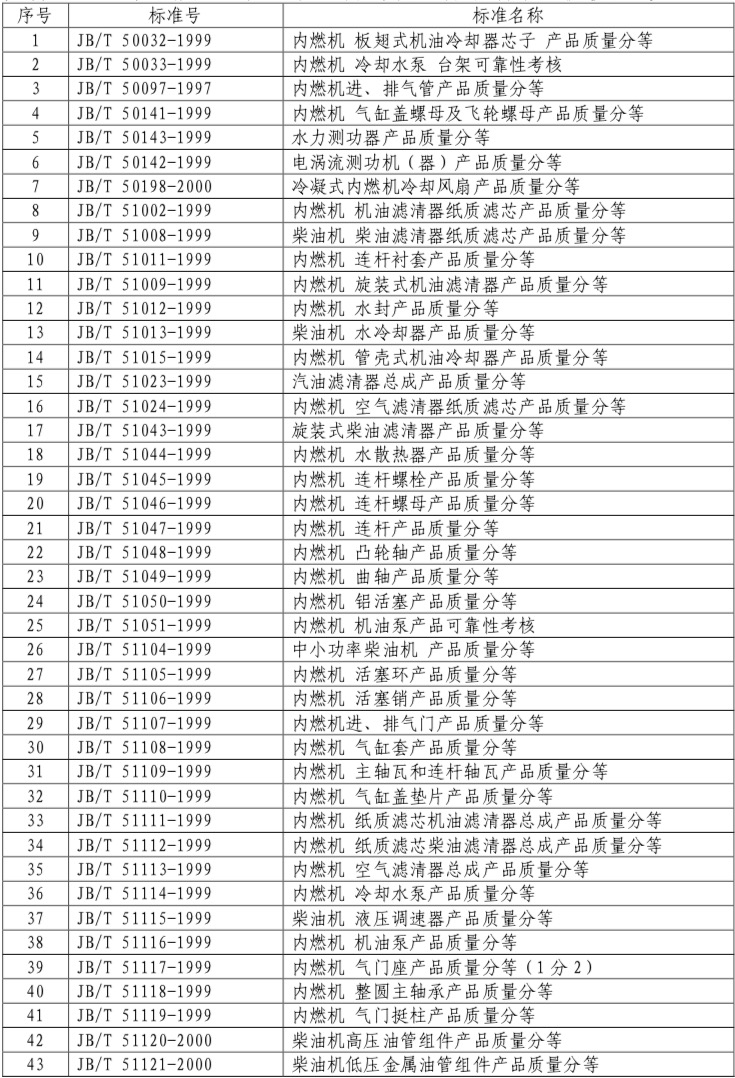 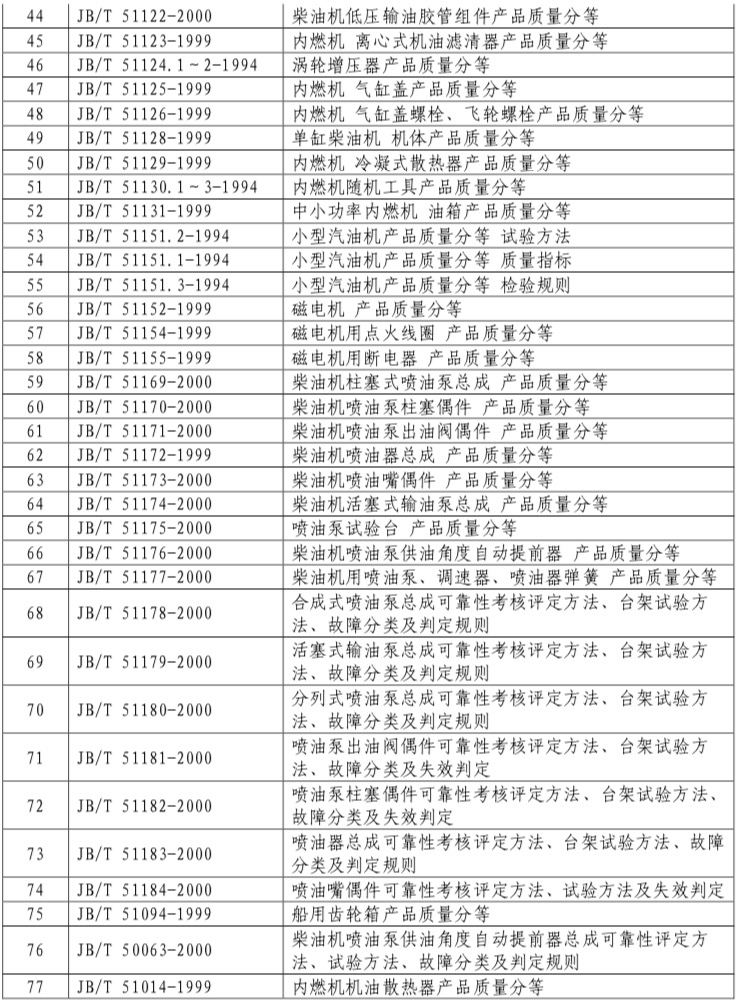 